FAKTOR-FAKTOR YANG MEMPENGARUHI PENEGAKKAN HUKUM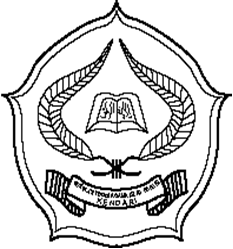 Oleh:SYAMSIR SYAMNIM. 08020101041JURUSAN SYARIAH/ASSEKOLAH TINGGI AGAMA ISLAM NEGERI (STAIN)SULTAN QAIMUDDIN KENDARI2014KATA PENGANTARبسم الله الرحمن الرحيمالحمد لله رب العالمين و الصلاة و السلام على أشرف الأنبياء و المرسلين و علىآله و أصحابه أجمعين. أما بعدPuji syukur penulis panjatkan kehadirat Allah SWT, karena atas limpahan rahmat, taufik dan hidayahnya, sehingga penulis dapat menyelesaikan penyusunan skripsi ini, sebagaimana yang diharapkan, shalawat dan salam semoga tetap terlimpah kepada baginda nabi Muhammad SAW, keluarga dan para sahabatnya, serta pengikutnya yang tetap istiqomah dalam mengikuti ajaran Nabi Muhammad SAW.Penulis menyadari bahwa dengan selesainya penulisan skripsi ini tidak lepas dari berbagai dukungan, bantuan dan do’a. Dalam rangka penyelesaian akhir penulisan skripsi ini., diantaranya :1. Kedua orang tua penulis yakni Bapak Made Ali dan Ibu Sanawiah, yang telah mendoakan dan mendukung sepenuhnya kepada penulis, semoga Allah SWT. Mempertemukan kita kelak di akhirat dan mengumpulkan kita di Jannah-Nya. Amin2. Bapak. Dr. H. Zulkifli M, M. Si, M. Pd dan BapakMuh. Ikhsan, S. Ag., M. Ag,selakupembimbingI dan IIyang telah memberikan bimbingan dan sumbangsih pemikiran sejak awal hingga berakhirnya penulisan ini, semogabimbinganbapakkepadapenulisdicatatoleh Allah sebagaiamalan yang senantiasamegalirkanpahaladisisi-Nya. Amin3. Ketua STAIN Kendari, Bpk. DR. H. Nur Alim M. Pd. yang telah memberikan kepemimpinan dalam penyelenggaraan studi mahasiswa STAIN Kendari4. Bpk. Akhmad Sukardi S.Sos,I selaku ketua jurusan Dakwah STAIN Kendari senantiasa memberikan bimbingan, petunjuk dan bantuan terhadap kelancaran pelayanan mahasiswa jurusan dakwah5. Bpk. Hasan Basri S. Pd, M. Ag. Selaku kepala Prodi Komunikasi Penyiaran Islam yang senantiasa memberikan saran dan masukan. 6. Bapak dan Ibu Dosen STAIN sertakaryawan dan karyawati mulai dari unsur pimpinan dan segenap jajarannya yang telah memberikan bantuannya kepada penulis dari segikeadministrasian.7. Kepada rekan-rekan LDK-UPMI STAIN Kendari yang telah memberikan dukungan, motivasi dan bantuan baik secara langsung maupun tidak langsung kepada penulis dalam menyelesaikan skripsi ini.8. Ucapan terima kasih kepada istri saya tercinta Roslina S. Pd. I. Wanita sholihah yang telah menemani penulis baik suka maupun duka tetap siap setia, sampai akhirnya, semoga Allah menjadikannya bidadari Syurga yang di damba. Akhir kata semoga sepercik tinta yang tergores ini ada guna dan manfaatnya yang akan dipetik dihari perhitungan setiap amal perbutan manusia di dunia, semoga kita tergolong umat yang diselamatkan oleh Allah SWT. Amiiin ya Rabbal Alamin.Kendari, 14 Juli 2014PenulisMarzuki Made Ali10 03 01 01  015PENGESAHAN SKIRPSISkripsi yang berjudul “Peran Lembaga Dakwah Kampus Dalam Menanamkan Ideologi Islam Terhadap Mahasiswa STAIN Kendari” yang ditulis oleh saudara Marzuki Made Ali NIM: 10 01 01 015, Mahasiswa Program Studi Komunikasi Penyiaran Islam, Jurusan Dakwah pada STAIN Kendari Sultan Qaimuddin Kendari, telah diuji dan dipertahankan dalam ujian Skripsi (Munaqashah) yang diselenggarakan pada hari Kamis, 14 Juli 2014 M, bertepatan dengan tanggal 16 Ramadhan 1435 H dan  dinyatakan telah dapat diterima sebagai salah satu syarat untuk memperoleh Gelar S. Com.I pada Program Studi Komunikasi Penyiaran Islam dengan beberapa perbaikan.Kendari, 16 Ramadhan 1435 H14 Juli 2014		MENGETAHUI DEWAN PENGUJI:Ketua		: Dr. H. Zulkifli, M. Pd., M. Si.		(				)Sekertaris	: Dr. Rahman. H. Abd. Rahman P., M. Si.	(				)Anggota	: Dr. Faizah Binti Awad, M. Pd		(				)		: Nurdin Karim M. Pd			(				)		: Muh. Ikhsan,  S. Ag. M. Pd. I		(				)Diketahui Oleh:Ketua STAIN KendariDr. H. Nur Alim, M. PdNIP. 196505041991021005DAFTAR ISIHALAMAN JUDUL		iPERNYATAAN KEASLIAN SKRIPSI 		ii	PENGESAHAN SKRIPSI 		iiiPERSETUJUAN PEMBIMBING		ivKATA PENGANTAR		vABSTRAK		viiiDAFTAR ISI		ixDAFTAR TABEL 		xiBAB I PENDAHULUANLatarBelakang		1Fokus Penelitian		6RumusanMasalah		6TujuanPenelitian		7ManfaatPenelitian		7DefinisiOperasional		8BAB II TINJAUAN PUSTAKAKonsepIdeologi Islam		10Dakwah Islam 		161. KewajibanDakwah		162. SubjekDakwah		203. MateriDakwah		204. Mad’u		215. Wasilah		226. Dakwah Halaqoh		237. Atsar		34Kajian Yang Relevan		35KerangkaFikir		36BAB III METODE PENELITIANJenisPenelitian		38LokasidanWaktuPenelitian		39Sumber Data		40TeknikPengumpulan Data		41TeknikAnalisis Data		42PengecekanKeabsahan Data		43BAB IV PEMBAHASAN DAN HASIL PENELITIANGambaranUmumLembagaDakwahKampus (LDK-UPMI)		45SejarahSingkatBerdirinya LDK-UPMI di STAIN Kendari		45KeberagamanAnggotaLembagaDakwahKampus		50PandanganLDK-UPMI TerhadapIdeologi Islam		51MekanismePenanamanIdeologi Islam LDK-UPMI 		58Proses Penanaman Ideologi Islam		62MekanismePenanamanIdeologi Islam		62MetodePenanamanIdeologi Islam		63MateridanTahapanPembinaan		63PeranLDK-UPMI dalam MenanamkanIdeologiIslam 		66BAB V PENUTUPKesimpulan		71Saran		73DAFTAR PUSTAKALAMPIRAN-LAMPIRANABSTRAKNama: Marzuki Made Ali, NIM : 10 01 01 015, JudulSkripsi: PeranLembagaDakwahKampusDalamMenanamkanIdeologi Islam TerhadapMahasiswa STAIN Kendari,PembimbingI : Dr.H. Zulkifli, M., M.Si, M.Pd. danPembimbing II : Muh. Ikhsan,.S.Ag, M.Ag.SkripsiiniditulisbertujuanuntukmengetahuiperanpentingLembagaDakwahKampus  UnitPengkajianMahasiswa Islam (LDK-UPMI) STAIN Kendaridalammenanamkanideologi Islam, sehinggadapattercerminpadapolaberfikirdanbertindakdalamkehidupanmahasiswa STAIN Kendari.LembagaDakwahKampusmerupakansatu-satunyalembagakemahasiswaan yang bergerakdalambidangDakwahdenganpandangan “khas” yaknimenjadikanideologi Islam sebagaisebuahsolusi (ProblemSolving) dariberbagaiketerpurukan yang menimpaumat Islam khususnyamahasiswasaatini, makasebagailangkah-langkahuntukmengatasinya LDK-UPMI melakukanpembinaanintensifterhadapmahasiswa STAIN Kendari.Dalammenyusunskripsiinipenulismenggunakanjenispenelitiankualitatifdengananalisisdeskriptifyaitu data yang diperolehmelaluicatatan data lapangansesuaidengankondisiobjektifberlangsungnyasebuahkegiatankemudian data tersebut dideskripsikandandiolaholehpenelitisertamenggunakanliberaryresearchdengancarakutipanlangsungmaupuntidaklangsungfieldresearchberupaobservasi, interviewdandokumentasidengananalisis data melaluiediting, klarifikasi, displaydanverifikasigunamegecekkeabsahan data dilakukandengantriangulasisumber, tekhnikdanwaktu.Denganmetodepenulisan  yang digunakan di atas, makahasilpenelitianiniadalahLembagaDakwahKampus  Unit PengkajianMahasiswa Islam (LDK-UPMI) STAIN Kendarimemilikiperanpentingdalammenanamkanideologi Islam terhadapmahasiswa STAIN Kendari. Denganmetodepembinaan yang sangatefektifyaknimelaluipembinaansecaraintensif (Halaqoh) danmekanisme yang tersistematissehinggalahirlahmahasiswa yang berfikirdanbertidakIslamisesuaidenganideologi Islam yang cemerlangdanmencerahkanbaik di duniamaupun di akhirat.sertamampumemberikansumbangsihpemikiranterhadapmasyarakatluasdanmenjaditerdepandalammembelakepentinganumat yang lahirdarikesadaranakidah.Penelitianinijugamenemukankeunikan yang dimilikianggotaLembagaDakwahKampus, yaknisenantiasa ‘kritis’ dalammenanggapipersoalanumat Islam lalumengkombainkandenganideologi Islamitu sendiri.